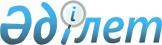 Екібастұз қалалық мәслихатының 2019 жылғы 25 желтоқсандағы "2020 - 2022 жылдарға арналған Екібастұз қалалық бюджеті туралы" № 406/51 шешіміне өзгерістер енгізу туралыПавлодар облысы Екібастұз қалалық мәслихатының 2020 жылғы 10 тамыздағы № 446/56 шешімі. Павлодар облысының Әділет департаментінде 2020 жылғы 19 тамызда № 6910 болып тіркелді
      Қазақстан Республикасының 2008 жылғы 4 желтоқсандағы Бюджет кодексінің 106-бабы 4-тармағына, Қазақстан Республикасының 2001 жылғы 23 қаңтардағы "Қазақстан Республикасындағы жергілікті мемлекеттік басқару және өзін-өзі басқару туралы" Заңының 6-бабы 1-тармағының 1) тармақшасына сәйкес, Екібастұз қалалық мәслихаты ШЕШІМ ҚАБЫЛДАДЫ:
      1. Екібастұз қалалық мәслихатының 2019 жылғы 25 желтоқсандағы "2020 - 2022 жылдарға арналған Екібастұз қалалық бюджеті туралы" № 406/51 шешіміне (Нормативтік құқықтық актілерді мемлекеттік тіркеу тізілімінде № 6681 болып тіркелген, 2019 жылғы 30 желтоқсанда Қазақстан Республикасы нормативтік құқықтық актілерінің эталондық бақылау банкінде жарияланған) келесі өзгерістер енгізілсін:
      1) көрсетілген шешімнің 1-тармағы келесі редакцияда жазылсын:
      "1. 2020-2022 жылдарға арналған Екібастұз қалалық бюджеті тиісінше 1, 2, 3 - қосымшаларға сәйкес, соның ішінде 2020 жылға келесі көлемдерде бекітілсін:
      1) кірістер – 35 169 112 мың теңге, соның ішінде:
      салықтық түсімдер – 19 270 258 мың теңге;
      салықтық емес түсімдер – 171 885 мың теңге;
      негізгі капиталды сатудан түсетін түсімдер – 217 968 мың теңге;
      трансферттер түсімі – 15 509 001 мың теңге;
      2) шығындар – 42 592 116 мың теңге;
      3) таза бюджеттік кредиттеу – 198 851 мың теңге, соның ішінде:
      бюджеттік кредиттер – 346 247 мың теңге;
      бюджеттік кредиттерді өтеу – 147 396 мың теңге;
      4) қаржы активтерімен операциялар бойынша сальдо – 56 450 мың теңге, соның ішінде:
      қаржы активтерін сатып алу – 56 450 мың теңге;
      мемлекеттің қаржы активтерін сатудан түсетін түсімдер – нөлге тең;
      5) бюджет тапшылығы (профициті) – -7 678 305 мың теңге;
      6) бюджет тапшылығын қаржыландыру (профицитін пайдалану) – 7 678 305 мың теңге.";
      2) көрсетілген шешімнің 8-тармағы келесі редакцияда жазылсын:
      "8. 2020 жылға арналған Екібастұз қалалық бюджетінде ауылдардың, поселкелердің және ауылдық округтердің бюджетіне жоғары тұрған бюджеттерден берілетін ағымдағы нысаналы трансферттер келесі мөлшерлерге қарастырылсын:
      40 258 мың теңге – аудандық маңызы бар автомобиль жолдарын және елді мекендердің көшелерін күрделі, орташа және ағымдағы жөндеуге;
      24 624 мың теңге –Екібастұз ауылдық округінің Мынтомар ауылын, Көксиыр ауылын, Ақши ауылын, Теміржол ауылдық округінің 3-ші бөлімшесін, Шідерті поселкесін сумен қамтамасыз етуге;
      2 000 мың теңге –мектепке дейінгі білім беру мемлекеттік ұйымдарының педагогтарына біліктілік санаты үшін қосымша ақыға;
      11 220 мың теңге –мектепке дейінгі білім беру мемлекеттік ұйымдары педагогтарының еңбекақысын ұлғайтуға;
      2 448 мың теңге – мәдениет ұйымдарында және мұрағат мекемелерінде басқару және негізгі персоналдың ерекше еңбек жағдайы үшін лауазымдық жалақысына үстеме ақы белгілеуге;
      111 622 мың теңге – 2020-2021 жылдарға арналған Жұмыспен қамту жол картасы шеңберінде инфрақұрылымды және тұрғын үй-коммуналдық шаруашылықты дамыту есебінен жұмыспен қамтуды қамтамасыз етуге;
      87 350 мың теңге – факторлық-балдық шкала бойынша мемлекеттік әкімшілік қызметшілерге еңбекақы төлеуге;
      8 219 мың теңге – электр желілері мен жабдықтарын жөндеуге;
      650 мың теңге – қызметтік автокөлікке ағымдағы жөндеу жүргізуге;
      754 мың теңге – жер учаскесіне ауыл шаруашылығы өндірісінің шығындарын анықтауға;
      1 690 мың теңге – жылжымайтын мүлік объектілеріне техникалық паспорттар дайындауға;
      126 мың теңге – бұқаралық ақпарат құралдарында ақпарат жариялауға;
      650 мың теңге – көше-жол желісін ұстауға;
      1 377 мың теңге – Қоянды ауылдық округінің Қоянды ауылының көшелерін жарықтандыруға.";
      3) көрсетілген шешімнің 1, 5, 6 - қосымшалары осы шешімнің 1, 2, 3-қосымшаларына сәйкес жаңа редакцияда жазылсын.
      2. Осы шешімнің орындалуын бақылау Екібастұз қалалық мәслихатының экономика, бюджет және кәсіпкерлік мәселелер жөніндегі тұрақты комиссиясына жүктелсін.
      3. Осы шешім 2020 жылғы 1 қаңтардан бастап қолданысқа енгізіледі. 2020 жылға арналған Екібастұз қалалық бюджеті
(өзгерістермен) 2020 жылға арналған жоғары тұрған бюджеттерден бөлінген, нысаналы трансферттер 2020 жылға арналған жоғары тұрған бюджеттерден бөлінген бюджеттік кредиттер
					© 2012. Қазақстан Республикасы Әділет министрлігінің «Қазақстан Республикасының Заңнама және құқықтық ақпарат институты» ШЖҚ РМК
				
      Екібастұз қалалық мәслихатының сессия төрағасы 

Т. Шмидт

      Екібастұз қалалық маслихатының хатшысы 

Б. Куспеков
Екібастұз қалалық
мәслихатының
2020 жылғы 10 тамызы
№ 446/56 шешіміне
1-қосымшаЕкібастұз қалалық
мәслихатының
2019 жылғы 25 желтоқсандағы
№ 406/51 шешіміне
1 – қосымша
Санаты
Санаты
Санаты
Санаты
Сомасы (мың теңге)
Сыныбы 
Сыныбы 
Сыныбы 
Сомасы (мың теңге)
Кішi сыныбы
Кішi сыныбы
Сомасы (мың теңге)
Атауы
1
2
3
4
5
1. Кірістер
35 169 112
1
Салықтық түсімдер
19 270 258
01
Табыс салығы
6 345 948
1
Корпоративтік табыс салығы
1 092 983
2
Жеке табыс салығы
5 252 965
03
Әлеуметтік салық
4 485 350
1
Әлеуметтік салық
4 485 350
04
Меншiкке салынатын салықтар
6 871 375
1
Мүлікке салынатын салықтар
5 794 184
3
Жер салығы
875 171
4
Көлiк құралдарына салынатын салық
201 407
5
Бiрыңғай жер салығы
613
05
Тауарларға, жұмыстарға және қызметтерге салынатын iшкi салықтар
1 521 235
2
Акциздер
19 153
3
Табиғи және басқа да ресурстарды пайдаланғаны үшiн түсетiн түсiмдер
1 405 591
4
Кәсiпкерлiк және кәсiби қызметтi жүргiзгенi үшiн алынатын алымдар
93 158
5
Ойын бизнесіне салық 
3 333
08
Заңдық маңызы бар әрекеттердi жасағаны және (немесе) оған уәкiлеттiгi бар мемлекеттiк органдар немесе лауазымды адамдар құжаттар бергенi үшiн алынатын міндеттi төлемдер
46 350
1
Мемлекеттiк баж
46 350
2
Салықтық емес түсімдер
171 885
01
Мемлекеттік меншiктен түсетiн кірістер
63 402
1
Мемлекеттік кәсіпорындардың таза кірісі бөлігінің түсімдері
256
4
Мемлекет меншігінде тұрған, заңды тұлғалардағы қатысу үлесіне кірістер
318
5
Мемлекет меншігіндегі мүлікті жалға беруден түсетін кірістер
48 548
7
Мемлекеттік бюджеттен берілген кредиттер бойынша сыйақылар
12 359
9
Мемлекет меншігінен түсетін басқа да кірістер
1 921
1
2
3
4
5
06
Басқа да салықтық емес түсiмдер
108 483
1
Басқа да салықтық емес түсiмдер
108 483
3
Негізгі капиталды сатудан түсетін түсімдер
217 968
01
Мемлекеттік мекемелерге бекітілген мемлекеттік мүлікті сату
153 241
1
Мемлекеттік мекемелерге бекітілген мемлекеттік мүлікті сату
153 241
03
Жердi және материалдық емес активтердi сату
64 727
1
Жердi сату
46 296
2
Материалдық емес активтердi сату
18 431
4
Трансферттердің түсімдері 
15 509 001
01
Төмен тұрған мемлекеттiк басқару органдарынан трансферттер 
245
3
Аудандық маңызы бар қалалардың, ауылдардың, кенттердің, ауылдық округтердің бюджеттерінен трансферттер
245
02
Мемлекеттік басқарудың жоғары тұрған органдарынан түсетін трансферттер
15 508 756
2
Облыстық бюджеттен түсетін трансферттер
15 508 756
Функционалдық топ
Функционалдық топ
Функционалдық топ
Функционалдық топ
Функционалдық топ
Сомасы (мың теңге)
Кiшi функция
Кiшi функция
Кiшi функция
Кiшi функция
Сомасы (мың теңге)
Бюджеттiк бағдарламалардың әкiмшiсi
Бюджеттiк бағдарламалардың әкiмшiсi
Бюджеттiк бағдарламалардың әкiмшiсi
Сомасы (мың теңге)
Бағдарлама
Бағдарлама
Сомасы (мың теңге)
Атауы
Сомасы (мың теңге)
1
2
3
4
5
6
2. Шығындар
42 592 116
01
Жалпы сипаттағы мемлекеттiк қызметтер 
963 144
1
Мемлекеттiк басқарудың жалпы функцияларын орындайтын өкiлдi, атқарушы және басқа органдар
398 764
112
Аудан (облыстық маңызы бар қала) мәслихатының аппараты
34 808
001
Аудан (облыстық маңызы бар қала) мәслихатының қызметін қамтамасыз ету жөніндегі қызметтер
33 695
003
Мемлекеттік органның күрделі шығыстары
1 113
122
Аудан (облыстық маңызы бар қала) әкiмiнiң аппараты
363 956
001
Аудан (облыстық маңызы бар қала) әкiмiнiң қызметiн қамтамасыз ету жөніндегі қызметтер
273 386
113
Төменгі тұрған бюджеттерге берілетін нысаналы ағымдағы трансферттер
90 570
2
Қаржылық қызмет
142 080
452
Ауданның (облыстық маңызы бар қаланың) қаржы бөлiмi
142 080
001
Ауданның (облыстық маңызы бар қаланың) бюджетін орындау және коммуналдық меншігін басқару саласындағы мемлекеттік саясатты іске асыру жөніндегі қызметтер
133 438
003
Салық салу мақсатында мүлiктi бағалауды жүргiзу
5 883
010
Жекешелендіру, коммуналдық меншікті басқару, жекешелендіруден кейінгі қызмет және осыған байланысты дауларды реттеу
2 429
018
Мемлекеттік органның күрделі шығыстары
330
5
Жоспарлау және статистикалық қызмет
58 110
453
Ауданның (облыстық маңызы бар қаланың) экономика және бюджеттік жоспарлау бөлiмi
58 110
001
Экономикалық саясатты, мемлекеттік жоспарлау жүйесін қалыптастыру және дамыту саласындағы мемлекеттік саясатты іске асыру жөніндегі қызметтер
58 110
9
Жалпы сипаттағы өзге де мемлекеттiк қызметтер
364 190
 458
Ауданның (облыстық маңызы бар қаланың) тұрғын үй-коммуналдық шаруашылығы, жолаушылар көлігі және автомобиль жолдары бөлімі
364 190
 001
Жергілікті деңгейде тұрғын үй-коммуналдық шаруашылығы, жолаушылар көлігі және автомобиль жолдары саласындағы мемлекеттік саясатты іске асыру жөніндегі қызметтер
201 044
113
Төменгі тұрған бюджеттерге берілетін нысаналы
163 146
ағымдағы трансферттер
02
Қорғаныс
73 174
1
Әскери мұқтаждар
58 064
122
Аудан (облыстық маңызы бар қала) әкiмiнiң аппараты
58 064
005
Жалпыға бiрдей әскери мiндеттi атқару шеңберiндегi iс-шаралар
58 064
2
Төтенше жағдайлар жөнiндегi жұмыстарды ұйымдастыру
15 110
122
Аудан (облыстық маңызы бар қала) әкiмiнiң аппараты
15 110
007
Аудандық (қалалық) ауқымдағы дала өрттерінің, 

сондай-ақ мемлекеттік өртке қарсы қызмет органдары құрылмаған елдi мекендерде өрттердің алдын алу және оларды сөндіру жөніндегі іс-шаралар
15 110
03
Қоғамдық тәртiп, қауiпсiздiк, құқықтық, сот, қылмыстық-атқару қызметi
96 866
9
Қоғамдық тәртіп және қауіпсіздік саласындағы басқа да қызметтер
96 866
458
Ауданның (облыстық маңызы бар қаланың) тұрғын үй-коммуналдық шаруашылығы, жолаушылар көлiгi және автомобиль жолдары бөлiмi
60 237
021
Елдi мекендерде жол қозғалысы қауiпсiздiгін қамтамасыз ету
60 237
499
Ауданның (облыстық маңызы бар қаланың) азаматтық хал актілерін тіркеу бөлімі 
36 629
001
Жергілікті деңгейде азаматтық хал актілерін тіркеу саласындағы мемлекеттік саясатты іске асыру жөніндегі қызметтер
36 629
04
Бiлiм беру
14 115 582
1
Мектепке дейiнгi тәрбие және оқыту
3 107 410
464
Ауданның (облыстық маңызы бар қаланың) бiлiм бөлiмi
3 102 410
009
Мектепке дейінгі тәрбие мен оқыту ұйымдарының қызметін қамтамасыз ету
2 346 953
040
Мектепке дейінгі білім беру ұйымдарында мемлекеттік білім беру тапсырысын іске асыруға
755 457
467
Ауданның (облыстық маңызы бар қаланың) құрылыс бөлімі
5 000
037
Мектепке дейiнгi тәрбие және оқыту объектілерін салу және реконструкциялау
5 000
2
Бастауыш, негізгі орта және жалпы орта білім беру
10 190 756
464
Ауданның (облыстық маңызы бар қаланың) бiлiм бөлiмi
9 603 178
003
Жалпы бiлiм беру
9 108 000
006
Балаларға қосымша білім беру
495 178
465
Ауданның (облыстық маңызы бар қаланың) дене
586 578
шынықтыру және спорт бөлімі
017
Балалар мен жасөспірімдерге спорт бойынша қосымша білім беру
586 578
467
Ауданның (облыстық маңызы бар қаланың) құрылыс бөлімі
1 000
024
Бастауыш, негізгі орта және жалпы орта білім беру объектілерін салу және реконструкциялау
1 000
9
Бiлiм беру саласындағы өзге де қызметтер
817 416
464
Ауданның (облыстық маңызы бар қаланың) бiлiм бөлiмi
817 416
001
Жергілікті деңгейде білім беру саласындағы мемлекеттік саясатты іске асыру жөніндегі қызметтер
66 225
005
Ауданның (облыстық маңызы бар қаланың) мемлекеттiк бiлiм беру мекемелері үшiн оқулықтар мен оқу-әдiстемелiк кешендерді сатып алу және жеткiзу
224 115
007
Аудандық (қалалық) ауқымдағы мектеп олимпиадаларын және мектептен тыс іс-шараларды өткiзу
1 755
015
Жетім баланы (жетім балаларды) және ата-аналарының қамқорынсыз қалған баланы (балаларды) күтіп-ұстауға қамқоршыларға (қорғаншыларға) ай сайынға ақшалай қаражат төлемі
76 349
022
Жетім баланы (жетім балаларды) және ата-анасының қамқорлығынсыз қалған баланы (балаларды) асырап алғаны үшін Қазақстан азаматтарына біржолғы ақша қаражатын төлеуге арналған төлемдер
1 988
023
Әдістемелік жұмыс
20 415
067
Ведомстволық бағыныстағы мемлекеттік мекемелер мен ұйымдардың күрделі шығыстары
413 349
113
Төменгі тұрған бюджеттерге берілетін нысаналы ағымдағы трансферттер
13 220
06
Әлеуметтiк көмек және әлеуметтiк қамсыздандыру
1 883 821
1
Әлеуметтiк қамсыздандыру
503 953
451
Ауданның (облыстық маңызы бар қаланың) жұмыспен қамту және әлеуметтік бағдарламалар бөлімі
493 404
005
Мемлекеттік атаулы әлеуметтік көмек 
493 404
464
Ауданның (облыстық маңызы бар қаланың) білім бөлімі
10 549
030
Патронат тәрбиешілерге берілген баланы (балаларды) асырап бағу 
10 549
2
Әлеуметтiк көмек
1 122 239
451
Ауданның (облыстық маңызы бар қаланың) жұмыспен қамту және әлеуметтік бағдарламалар
1 122 239
бөлімі
002
Жұмыспен қамту бағдарламасы
517 225
004
Ауылдық жерлерде тұратын денсаулық сақтау, білім беру, әлеуметтік қамтамасыз ету, мәдениет, спорт және ветеринар мамандарына отын сатып алуға Қазақстан Республикасының заңнамасына сәйкес әлеуметтік көмек көрсету
5 932
006
Тұрғын үйге көмек көрсету
16 953
007
Жергілікті өкілетті органдардың шешімі бойынша мұқтаж азаматтардың жекелеген топтарына әлеуметтік көмек
219 016
010
Үйден тәрбиеленіп оқытылатын мүгедек балаларды материалдық қамтамасыз ету
5 017
013
Белгіленген тұрғылықты жері жоқ тұлғаларды әлеуметтік бейімдеу
90 796
014
Мұқтаж азаматтарға үйде әлеуметтiк көмек көрсету
122 477
017
Оңалтудың жеке бағдарламасына сәйкес мұқтаж мүгедектерді міндетті гигиеналық құралдармен қамтамасыз ету, қозғалуға қиындығы бар бірінші топтағы мүгедектерге жеке көмекшінің және есту бойынша мүгедектерге қолмен көрсететін тіл маманының қызметтерін ұсыну
95 759
023
Жұмыспен қамту орталықтарының қызметін қамтамасыз ету
49 064
9
Әлеуметтiк көмек және әлеуметтiк қамтамасыз ету салаларындағы өзге де қызметтер
257 629
451
Ауданның (облыстық маңызы бар қаланың) жұмыспен қамту және әлеуметтік бағдарламалар бөлімі
257 629
001
Жергілікті деңгейде халық үшін әлеуметтік бағдарламаларды жұмыспен қамтуды қамтамасыз етуді іске асыру саласындағы мемлекеттік саясатты іске асыру жөніндегі қызметтер
98 945
011
Жәрдемақыларды және басқа да әлеуметтік төлемдерді есептеу, төлеу мен жеткізу бойынша қызметтерге ақы төлеу
4 638
021
Мемлекеттік органның күрделі шығыстары
4 116
050
Қазақстан Республикасында мүгедектердің құқықтарын қамтамасыз етуге және өмір сүру сапасын жақсарту
49 652
054
Үкіметтік емес ұйымдарда мемлекеттік әлеуметтік тапсырысты орналастыру
80 278
094
Әлеуметтік көмек ретінде тұрғын үй сертификаттарын беру
20 000
07
Тұрғын үй-коммуналдық шаруашылық
16 507 083
1
Тұрғын үй шаруашылығы
10 364 175
458
Ауданның (облыстық маңызы бар қаланың) тұрғын үй-коммуналдық шаруашылығы, жолаушылар көлiгi
298 928
және автомобиль жолдары бөлiмi
003
Мемлекеттік тұрғын үй қорын сақтауды ұйымдастыру
42 398
070
Қазақстан Республикасында төтенше жағдай режимінде коммуналдық қызметтерге ақы төлеу бойынша халықтың төлемдерін өтеу
256 530
467
Ауданның (облыстық маңызы бар қаланың) құрылыс бөлімі
9 997 906
003
Коммуналдық тұрғын үй қорының тұрғын үйін жобалау және (немесе) салу, реконструкциялау
8 661 120
004
Инженерлік-коммуникациялық инфрақұрылымды жобалау, дамыту және (немесе) жайластыру
1 336 786
479
Ауданның (облыстық маңызы бар қаланың) тұрғын үй инспекциясы бөлімі 
67 341
001
Жергілікті деңгейде тұрғын үй қоры саласындағы мемлекеттік саясатты іске асыру жөніндегі қызметтер
67 341
2
Коммуналдық шаруашылық
4 327 885
458
Ауданның (облыстық маңызы бар қаланың) тұрғын үй-коммуналдық шаруашылығы, жолаушылар көлiгi және автомобиль жолдары бөлiмi
203 198
012
Сумен жабдықтау және су бұру жүйесінің жұмыс істеуі
12 120
026
Ауданның (облыстық маңызы бар қаланың) коммуналдық меншігіндегі жылу жүйелерін қолдануды ұйымдастыру
191 078
467
Ауданның (облыстық маңызы бар қаланың) құрылыс бөлімі
4 124 687
005
Коммуналдық шаруашылығын дамыту
1 000
006
Сумен жабдықтау және су бұру жүйесін дамыту
2 628 330
007
Қаланы және елді мекендерді абаттандыруды дамыту
163 245
058
Елді мекендердегі сумен жабдықтау және су бұру жүйелерін дамыту
1 332 112
3
Елді мекендерді көркейту
1 815 023
458
Ауданның (облыстық маңызы бар қаланың) тұрғын үй-коммуналдық шаруашылығы, жолаушылар көлiгi және автомобиль жолдары бөлiмi
1 815 023
015
Елдi мекендердегі көшелердi жарықтандыру
176 863
016
Елдi мекендердiң санитариясын қамтамасыз ету
174 646
017
Жерлеу орындарын ұстау және туыстары жоқ адамдарды жерлеу
10 568
018
Елдi мекендердi абаттандыру және көгалдандыру
1 452 946
08
Мәдениет, спорт, туризм және ақпараттық кеңiстiк
1 292 058
1
Мәдениет саласындағы қызмет
330 277
455
Ауданның (облыстық маңызы бар қаланың) мәдениет және тілдерді дамыту бөлімі
315 277
003
Мәдени-демалыс жұмысын қолдау
315 277
467
Ауданның (облыстық маңызы бар қаланың) құрылыс бөлімі
15 000
011
Мәдениет объектілерін дамыту
15 000
2
Спорт
287 761
465
Ауданның (облыстық маңызы бар қаланың) дене шынықтыру және спорт бөлімі
285 761
001
Жергілікті деңгейде дене шынықтыру және спорт саласындағы мемлекеттік саясатты іске асыру жөніндегі қызметтер
27 303
005
Ұлттық және бұқаралық спорт түрлерін дамыту
10 375
006
Аудандық (облыстық маңызы бар қалалық) деңгейде спорттық жарыстар өткiзу
14 084
007
Әртүрлi спорт түрлерi бойынша аудан (облыстық маңызы бар қала) құрама командаларының мүшелерiн дайындау және олардың облыстық спорт жарыстарына қатысуы
7 814
032
Ведомстволық бағыныстағы мемлекеттік мекемелер мен ұйымдардың күрделі шығыстары
226 185
467
Ауданның (облыстық маңызы бар қаланың) құрылыс бөлімі
2 000
008
Cпорт объектілерін дамыту
2 000
3
Ақпараттық кеңiстiк
190 921
455
Ауданның (облыстық маңызы бар қаланың) мәдениет және тілдерді дамыту бөлімі
130 899
006
Аудандық (қалалық) кiтапханалардың жұмыс iстеуi
126 605
007
Мемлекеттiк тiлдi және Қазақстан халқының басқа да тiлдерін дамыту
4 294
456
Ауданның (облыстық маңызы бар қаланың) ішкі саясат бөлімі
60 022
002
Мемлекеттік ақпараттық саясат жүргізу жөніндегі қызметтер
60 022
9
Мәдениет, спорт, туризм және ақпараттық кеңiстiктi ұйымдастыру жөнiндегi өзге де қызметтер
483 099
455
Ауданның (облыстық маңызы бар қаланың) мәдениет және тілдерді дамыту бөлімі
410 082
001
Жергілікті деңгейде тілдерді және мәдениетті дамыту саласындағы мемлекеттік саясатты іске асыру жөніндегі қызметтер
27 370
032
Ведомстволық бағыныстағы мемлекеттік мекемелер мен ұйымдардың күрделі шығыстары
380 264
113
Төменгі тұрған бюджеттерге берілетін нысаналы ағымдағы трансферттер
2 448
456
Ауданның (облыстық маңызы бар қаланың) ішкі саясат бөлімі
73 017
001
Жергілікті деңгейде ақпарат, мемлекеттілікті нығайту және азаматтардың әлеуметтік сенімділігін қалыптастыру саласында мемлекеттік саясатты іске асыру жөніндегі қызметтер
36 779
003
Жастар саясаты саласында іс-шараларды iске асыру
36 238
10
Ауыл, су, орман, балық шаруашылығы, ерекше қорғалатын табиғи аумақтар, қоршаған ортаны және жануарлар дүниесін қорғау, жер қатынастары
602 632
1
Ауыл шаруашылығы
535 996
462
Ауданның (облыстық маңызы бар қаланың) ауыл шаруашылығы бөлімі
30 858
001
Жергілікті деңгейде ауыл шаруашылығы саласындағы мемлекеттік саясатты іске асыру жөніндегі қызметтер
30 858
467
Ауданның (облыстық маңызы бар қаланың) құрылыс бөлімі
429 838
010
Ауыл шаруашылығы объектілерін дамыту
429 838
473
Ауданның (облыстық маңызы бар қаланың) ветеринария бөлімі 
75 300
001
Жергілікті деңгейде ветеринария саласындағы мемлекеттік саясатты іске асыру жөніндегі қызметтер
28 980
005
Мал көмінділерінің (биотермиялық шұңқырлардың) жұмыс істеуін қамтамасыз ету
6 337
007
Қаңғыбас иттер мен мысықтарды аулауды және жоюды ұйымдастыру
1 839
011
Эпизоотияға қарсы іс-шаралар жүргізу
34 200
047
Жануарлардың саулығы мен адамның денсаулығына қауіп төндіретін, алып қоймай залалсыздандырылған (зарарсыздандырылған) және қайта өңделген жануарлардың, жануарлардан алынатын өнімдер мен шикізаттың құнын иелеріне өтеу
3 944
6
Жер қатынастары
60 521
463
Ауданның (облыстық маңызы бар қаланың) жер қатынастары бөлiмi
60 521
001
Аудан (облыстық маңызы бар қала) аумағында жер қатынастарын реттеу саласындағы мемлекеттік саясатты іске асыру жөніндегі қызметтер
58 321
006
Аудандардың, облыстық маңызы бар, аудандық маңызы бар қалалардың, кенттердiң, ауылдардың, ауылдық округтердiң шекарасын белгiлеу кезiнде жүргiзiлетiн жерге орналастыру
2 200
9
Ауыл, су, орман, балық шаруашылығы, қоршаған ортаны қорғау және жер қатынастары саласындағы басқа да қызметтер
6 115
453
Ауданның (облыстық маңызы бар қаланың) экономика және бюджеттік жоспарлау бөлiмi
6 115
099
Мамандарға әлеуметтік қолдау көрсету жөніндегі шараларды іске асыру
6 115
11
Өнеркәсіп, сәулет, қала құрылысы және құрылыс қызметі
122 710
2
Сәулет, қала құрылысы және құрылыс қызметі
122 710
467
Ауданның (облыстық маңызы бар қаланың) құрылыс бөлімі
89 255
001
Жергілікті деңгейде құрылыс саласындағы мемлекеттік саясатты іске асыру жөніндегі қызметтер
65 266
017
Мемлекеттік органның күрделі шығыстары
385
113
Төменгі тұрған бюджеттерге берілетін нысаналы ағымдағы трансферттер
23 604
468
Ауданның (облыстық маңызы бар қаланың) сәулет және қала құрылысы бөлімі
33 455
001
Жергілікті деңгейде сәулет және қала құрылысы саласындағы мемлекеттік саясатты іске асыру жөніндегі қызметтер
33 099
003
Аудан аумағында қала құрылысын дамыту схемаларын және елді мекендердің бас жоспарларын әзірлеу
356
12
Көлiк және коммуникация
2 182 047
1
Автомобиль көлiгi
1 981 400
458
Ауданның (облыстық маңызы бар қаланың) тұрғын үй-коммуналдық шаруашылығы, жолаушылар көлiгi және автомобиль жолдары бөлiмi
1 981 400
022
Көлік инфрақұрылымын дамыту
41 248
023
Автомобиль жолдарының жұмыс iстеуiн қамтамасыз ету
966 196
045
Аудандық маңызы бар автомобиль жолдарын және елді-мекендердің көшелерін күрделі және орташа жөндеу
540 459
051
Көлiк инфрақұрылымының басым жобаларын іске асыру
433 497
9
Көлiк және коммуникациялар саласындағы өзге де қызметтер
200 647
458
Ауданның (облыстық маңызы бар қаланың) тұрғын үй-коммуналдық шаруашылығы, жолаушылар көлiгi және автомобиль жолдары бөлiмi
200 647
024
Кентiшiлiк (қалаiшiлiк), қала маңындағы ауданiшiлiк қоғамдық жолаушылар тасымалдарын ұйымдастыру
200 647
13
Басқалар
2 777 242
3
Кәсiпкерлiк қызметтi қолдау және бәсекелестікті қорғау
32 611
469
Ауданның (облыстық маңызы бар қаланың) кәсіпкерлік бөлімі
32 611
001
Жергілікті деңгейде кәсіпкерлікті дамыту саласындағы мемлекеттік саясатты іске асыру жөніндегі қызметтер
32 611
9
Басқалар
2 744 631
452
Ауданның (облыстық маңызы бар қаланың) қаржы
550 330
бөлiмi
012
Ауданның (облыстық маңызы бар қаланың) жергілікті атқарушы органының резерві
550 330
458
Ауданның (облыстық маңызы бар қаланың) тұрғын үй-коммуналдық шаруашылығы, жолаушылар көлiгi және автомобиль жолдары бөлiмi
747 537
085
Шағын және моноқалаларда бюджеттік инвестициялық жобаларды іске асыру
747 537
467
Ауданның (облыстық маңызы бар қаланың) құрылыс бөлімі
1 446 764
085
Шағын және моноқалаларда бюджеттік инвестициялық жобаларды іске асыру
1 446 764
14
Борышқа қызмет көрсету
6 368
1
Борышқа қызмет көрсету
6 368
452
Ауданның (облыстық маңызы бар қаланың) қаржы бөлiмi
6 368
013
Жергілікті атқарушы органдардың облыстық бюджеттен қарыздар бойынша сыйақылар мен өзге де төлемдерді төлеу бойынша борышына қызмет көрсету
6 368
15
Трансферттер
1 969 389
1
Трансферттер
1 969 389
452
Ауданның (облыстық маңызы бар қаланың) қаржы бөлiмi
1 969 389
006
Пайдаланылмаған (толық пайдаланылмаған) нысаналы трансферттерді қайтару
1 991
007
Бюджеттік алып қоюлар
1 460 177
024
Заңнаманың өзгертуіне байланысты жоғары тұрған бюджеттің шығындарын өтеуге төменгі тұрған бюджеттен ағымдағы нысаналы трансферттер
32 228
038
Субвенциялар
474 992
054
Қазақстан Республикасының Ұлттық қорынан берілетін нысаналы трансферт есебінен республикалық бюджеттен бөлінген пайдаланылмаған (түгел пайдаланылмаған) нысаналы трансферттердің сомасын қайтару
1
3. Таза бюджеттік кредиттеу
198 851
Бюджеттік кредиттер
346 247
07
Тұрғын үй-коммуналдық шаруашылық
290 576
1
Тұрғын үй шаруашылығы
290 576
458
Ауданның (облыстық маңызы бар қаланың) тұрғын үй-коммуналдық шаруашылығы, жолаушылар көлiгi және автомобиль жолдары бөлiмi
290 576
081
Кондоминиум объектілерінің ортақ мүлкіне күрделі жөндеу жүргізуге кредит беру
290 576
10
Ауыл, су, орман, балық шаруашылығы, ерекше қорғалатын табиғи аумақтар, қоршаған ортаны және жануарлар дүниесін қорғау, жер қатынастары
55 671
9
Ауыл, су, орман, балық шаруашылығы, қоршаған ортаны қорғау және жер қатынастары саласындағы басқа да қызметтер
55 671
453
Ауданның (облыстық маңызы бар қаланың) экономика және бюджеттік жоспарлау бөлiмi
55 671
006
Мамандарды әлеуметтік қолдау шараларын іске асыру үшін бюджеттік кредиттер
55 671
5
Бюджеттік кредиттерді өтеу
147 396
01
Бюджеттік кредиттерді өтеу
147 396
1
Мемлекеттік бюджеттен берілген бюджеттік кредиттерді өтеу
147 396
4. Қаржы активтерімен операциялар бойынша сальдо
56 450
Қаржы активтерiн сатып алу
56 450
13
Басқалар
56 450
9
Басқалар
56 450
458
Ауданның (облыстық маңызы бар қаланың) тұрғын үй-коммуналдық шаруашылығы, жолаушылар көлiгi және автомобиль жолдары бөлiмi
56 450
065
Заңды тұлғалардың жарғылық капиталын қалыптастыру немесе ұлғайту
56 450
6
Мемлекеттің қаржы активтерін сатудан түсетін түсімдер
0
01
Мемлекеттің қаржы активтерін сатудан түсетін түсімдер
0
1
Қаржы активтерiн ел ішінде сатудан түсетін түсімдер
0
5. Бюджет тапшылығы (профициті)
-7 678 305
6. Бюджет тапшылығын қаржыландыру (профицитін пайдалану)
7 678 305
7
Қарыздар түсімдері
10 959 260
01
Мемлекеттік ішкі қарыздар 
10 959 260
2
Қарыз алу келісім-шарттары
10 959 260
16
Қарыздарды өтеу
3 369 752
1
Қарыздарды өтеу
3 369 752
452
Ауданның (облыстық маңызы бар қаланың) қаржы бөлімі
3 369 752
008
Жергілікті атқарушы органның жоғары тұрған бюджет алдындағы борышын өтеу
3 369 752
8
Бюджет қаражаттарының пайдаланылатын қалдықтары
88 797
01
Бюджет қаражаттарының қалдықтары
88 797
1
Бюджет қаражаттарының бос қалдықтары
88 797Екібастұз қалалық
мәслихатының
2020 жылғы 10 тамыздағы
№ 446/56 шешіміне
2 - қосымшаЕкібастұз қалалық
мәслихатының
2019 жылғы 25 желтоқсандағы
№ 406/51 шешіміне
5 – қосымша
Р/с №
Нысаналы трансферттердің мақсаты
Сомасы (мың теңге)
1
2
3
Барлығы:
15 508 756
1.
Облыстық бюджеттен нысаналы трансферттер барлығы: 
2 583 002
соның ішінде:
1.1.
Облыстық бюджеттен нысаналы ағымдағы трансферттер: 
929 975
білім беру саласында ағымдағы және күрделі сипаттағы шығыстарға, соның ішінде:
423 166
- бастауыш сынып оқушыларын ыстық тамақпен қамтамасыз етуге (1-4 сыныптары үшін)
281 924
- мектептерді жаңа модификациялы кабинеттермен жабдықтауға
40 742
- мектептерді компьютерлік техникамен жаңартуға
22 500
 - күрделі жөндеуге арналған жобалық-сметалық құжаттама әзірлеу
28 000
- білім беру жүйесінде жақсы көрсеткіштері үшін облыс әкімінің грантын тағайындауға
50 000
нәтижелі жұмыспен қамтуды және жаппай кәсіпкерлікті дамытудың 2017 – 2021 жылдарға арналған "Еңбек" Мемлекеттік бағдарламасы шеңберінде еңбек нарығын дамытуға бағытталған іс-шараларды іске асыруға, соның ішінде:
89 988
- қысқа мерзімді кәсіби оқыту
11 814
- тұрғын үйді жалдау (жалға алу) бойынша шығыстарды өтеуге және коммуналдық қызметтерді төлеуге субсидия беру
78 174
18 жасқа дейінгі мүгедек балаларды тәрбиелеп отырған отбасылардың әлеуметтік төлемдеріне
32 225
бруцеллез ауруына шалдыққан, санитариялық союға жіберілетін ауыл шаруашылығы малдарының құнын өтеу 
3 944
коммуналдық шаруашылық саласында іс-шараларды өткізуге, соның ішінде:
200 682
- жылу жүйесін күрделі жөндеуге
181 078
- ауылдық елді мекендерді сумен жабдықтауды қамтамасыз етуге
19 604
көлік инфрақұрылымының басымдықты жобаларын қаржыландыру
160 740
аудандық маңызы бар автомобиль жолдарына және елді мекендердің көшелеріне күрделі, орташа және ағымдағы жөндеу жүргізуге
19 230
1.2.
Облыстық бюджеттен нысаналы даму трансферттері:
1 653 027
сумен жабдықтау және су бұру жүйесін дамыту
496 801
ауылдық елді мекендерде сумен жабдықтау және су бұру жүйесін дамыту
204 518
инженерлік-коммуникациялық инфрақұрылымды дамыту және (немесе) жайғастыру
56 620
коммуналдық тұрғын үй қорының тұрғын үйін реконструкциялау және (немесе) салу
552 307
коммуналдық шаруашылықты дамыту
57 013
моноқалаларда бюджеттік инвестициялық жобаларды іске асыру
229 318
заңды тұлғалардың жарғылық капиталын қалыптастыру немесе ұлғайту
56 450
2.
Республикалық бюджеттен нысаналы трансферттер барлығы: 
12 925 754
2.1.
Республикалық бюджеттен нысаналы ағымдағы трансферттер: 
4 737 551
үкіметтік емес ұйымдарда мемлекеттік әлеуметтік тапсырысты орналастыруға, соның ішінде:
57 320
- мемлекеттік әлеуметтік тапсырысты орналастыру (жартылай стационар жағдайында) 
57 320
нәтижелі жұмыспен қамтуды және жаппай кәсіпкерлікті дамытудың 2017– 2021 жылдарға арналған "Еңбек" Мемлекеттік бағдарламасы шеңберінде еңбек нарығын дамытуға бағытталған іс-шараларды іске асыруға, соның ішінде:
377 013
- жалақыны ішінара субсидиялауға 
30 787
-жастар тәжірибесіне
78 569
- оралмандар мен көшіп келгендерге көшуге субсидия беру 
30 060
- жаңа бизнес идеяларды іске асыруға гранттар
54 582
- тұрғын үйді жалдау (жалға алу) бойынша шығыстарды өтеуге және коммуналдық қызметтерді төлеуге субсидия беру
43 615
- қоғамдық жұмыстар
139 400
мүгедектердің құқықтарын қамтамасыз ету және өмір сүру сапасын жақсарту жөніндегі, соның ішінде:
49 652
- мүгедектерді міндетті гигиеналық құралдармен қамтамасыз ету нормаларын арттыру 
30 083
- ым тілі маманының көрсетілетін қызметтері 
7 841
- қосалқы техникалық бұйымдар (компенсаторлық) тізілімін кеңейту
11 728
мемлекеттік атаулы әлеуметтік көмек төлеуге 
290 383
мүгедектерді жұмысқа орналастыру үшін арнайы жұмыс орындарын құруға жұмыс берушінің шығындарын субсидиялауға 
2 238
тұрғындарды әлеуметтік қорғау мемлекеттік органдарында арнайы әлеуметтік қызметті ұсынатын қызметкерлердің еңбекақысына үстеме ақы белгілеу
30 389
мемлекеттік мектепке дейінгі білім беру ұйымдарында педагогтардың еңбекақысын ұлғайтуға
315 469
мемлекеттік орта білім беру ұйымдарында педагогтардың еңбекақысын ұлғайтуға, соның ішінде мекемелерде:
957 595
- білім беру
914 427
- спорт
43 168
мемлекеттік мектепке дейінгі білім беру ұйымдарында педагогтардың біліктілігі санатына үстеме ақы төлеуге
50 061
мемлекеттік орта білім беру ұйымдарында педагогтардың біліктілігі санатына үстеме ақы төлеуге
554 343
орта білім беру ұйымдарында жан басына қаржыландыруды байқаудан өткізу
218 128
мәдениет ұйымдарында және мұрағат мекемелерінде басқару және негізгі персоналдың ерекше еңбек жағдайы үшін лауазымдық жалақысына үстеме ақы белгілеуге
52 738
көлік инфрақұрылымының басымдықты жобаларын қаржыландыру
267 450
2020-2021 жылдарға арналған Жұмыспен қамту жол картасы шеңберінде инфрақұрылымды және тұрғын үй-коммуналдық шаруашылықты дамыту есебінен жұмыспен қамтуды қамтамасыз етуге, соның ішінде:
1 083 854
білім объектілерін жөндеу
120 865
әлеуметтік қамсыздандыру объектілерін жөндеу
30 777
спорт объектілерін жөндеу
11 225
көлік инфрақұрылымы объектілерін жөндеу 
920 987
кепілді әлеуметтік пакетке, соның ішінде төтенше жағдайға байланысты азық-түлік-тұрмыстық жиынтықтармен қамтамасыз етуге 
174 388
Қазақстан Республикасында төтенше жағдай режимінде коммуналдық қызметтерге ақы төлеу бойынша халықтың төлемдерін өтеу
256 530
2.2.
Республикалық бюджеттен нысаналы даму трансферттері:
6 355 647
сумен жабдықтау және су бұру жүйесін дамыту
1 262 871
инженерлік-коммуникациялық инфрақұрылымды дамытуға және (немесе) жайғастыру
686 370
коммуналдық тұрғын үй қорының тұрғын үйін реконструкциялау және (немесе) салу
1 343 465
ауылдық елді мекендерде сумен жабдықтау және су бұру жүйесін дамыту
1 097 958
моноқалаларда бюджеттік инвестициялық жобаларды іске асыру 
1 964 983
3.
Республикалық бюджеттен шағын және орта бизнес субъектілері үшін салық жүктемесін төмендетуге байланысты шығындарды өтеуге арналған трансферттер:
1 832 556
балалар үшін қосымша білім беруге
317 408
мектепке дейінгі тәрбие мен оқыту ұйымдарының қызметін қамтамасыз етуге
1 515 148Екібастұз қалалық
мәслихатының
2020 жылғы 10 тамыздағы
№ 446/56 шешіміне
3 – қосымшаЕкібастұз қалалық
мәслихатының
2019 жылғы 25 желтоқсандағы
№ 406/51 шешіміне
6 – қосымша
Р/с №
Бюджеттік бағдарламалар әкімшілерінің атауы/ бюджеттік кредиттердің мақсаты
Сомасы (мың теңге)
Сомасы (мың теңге)
1
2
3
Барлығы:
346 247
1
Ауданның (облыстық маңызы бар қаланың) экономика және бюджеттік жоспарлау бөлімі
55 671
мамандарды әлеуметтік қолдау шараларын іске асыру үшін 
55 671
2
Ауданның (облыстық маңызы бар қаланың) тұрғын үй-коммуналдық шаруашылығы, жолаушылар көлiгi және автомобиль жолдары бөлiмі
290 576
кондоминиум объектілерінің ортақ мүлкіне күрделі жөндеу жүргізуге
290 576